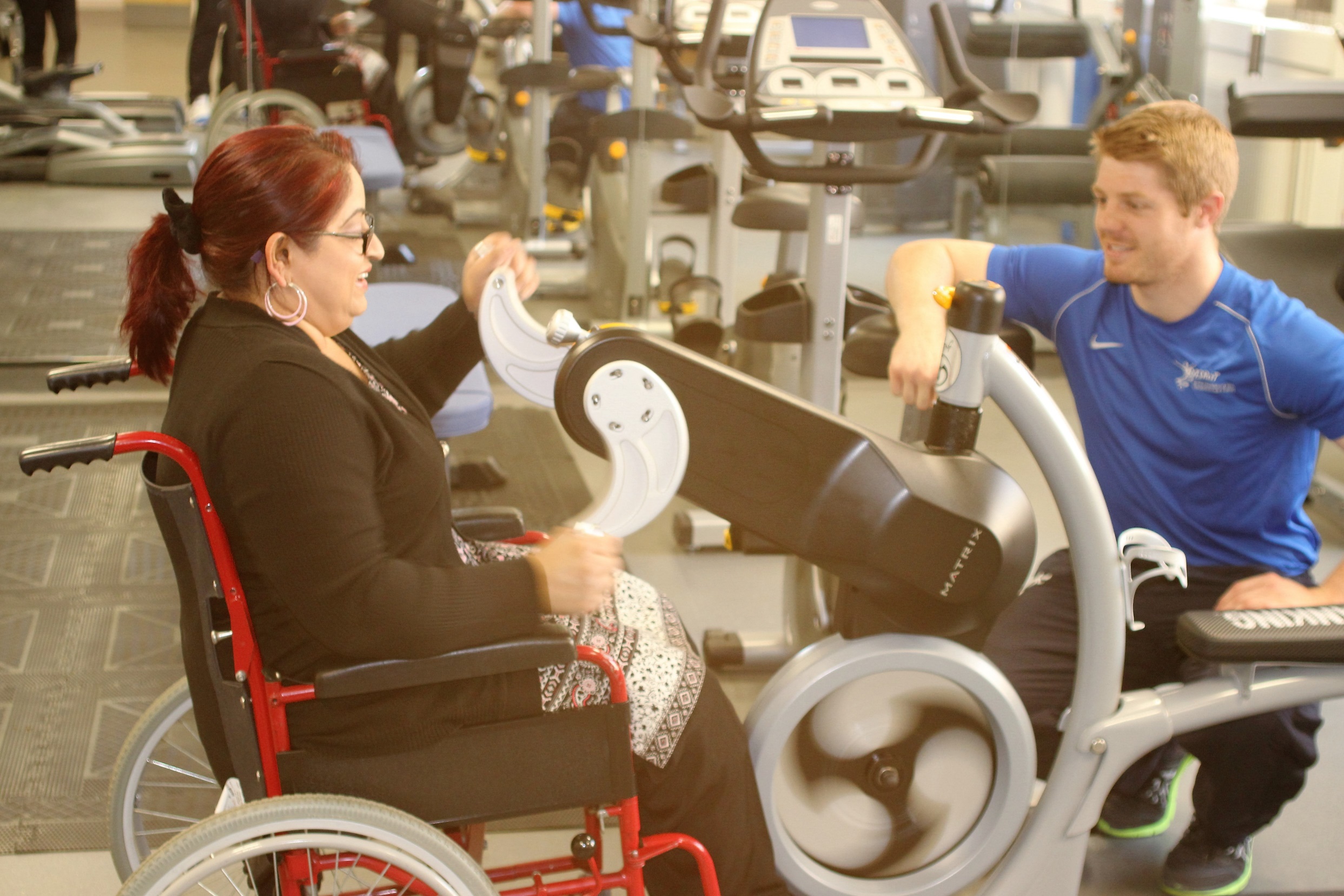 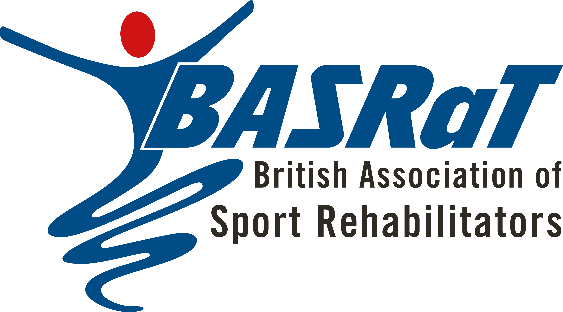 Raising a Concern Please use this document to raise a concern regarding a registrant of BASRaT. A registrant includes the following membership categories: Graduate Allied Health Professional Please note that AHP Registrants of BASRaT will also be on a statutory register (e.g., Health and Care Professions Council) and your concerns should be raised with the statutory register in the first instance.Before completing this document, you may want to check the type of membership held by the individual concerned (Register Check) - http://www.basrat.org/membercheck You may also wish to check BASRaT’s definitions of fitness to practise via https://basrat.org/member/fitnesstopractise The aim of this document is to provide BASRaT with:Basic information about yourself and the person you wish to raise a concern aboutDetails of the concernDesirable outcomesYour Contact Details*By signing this form, you are giving BASRaT permission to disclose your details in any investigation relating to this concern. Registrant Details Details of your concern Please describe your concern in as much detail as possible, please consider the following: Events that took place and if possible, when/where (if applicable). Context. If an employer, any action taken by yourself/company You may find BASRaT’s Raising a Concern /FtP Guide useful in filling out this formPlease continue on additional pages if required. We may contact you to request additional information if required. Next Steps Once completed this form can be posted to: FAO: Registrar BASRaT Administration Office PO Box 627
Manchester
M14 0PNAlternatively, you can also email the form to the BASRaT registrar, registrar@basrat.org or administration office, administration@basrat.org As another option you can also raise a concern by telephone. In this case, please contact the BASRaT administration office on 0161 295 0070. With your consent, details will be noted using this form and then you may be contacted by the BASRaT Registrar as a follow up. Please contact BASRaT if you require any support to put your concern in writing. BASRaT will not ignore a concern because it is not in writing and will support those who may be unable to put a concern in writing (e.g., due to language or literacy difficulties). Administration Office Tel- 0330 133 2123Administration Email- administration@basrat.org Registrar Email- registrar@basrat.orgFull NameAddressAddressAddressAddressAddressPostcode:Phone NumberEmail SignatureDateFull NameRegistration NumberContact Information (if known): Phone: Contact Information (if known): Email: 